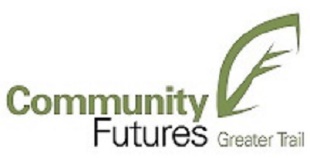 Market research survey(s) – tipsRemember it’s your first impression upon your potential target market; be prepared, act and dress appropriatelyTEST it for flow, ease of use etc. on friends, mentors, family – tweak as you go you’ll never get it perfect right away, even big companies test a volume of surveys then re assess, see what works, what doesn’t, tweak and then go out full force to conduct their surveysDrop off at places where a high volume of people either work or play i.e the gym, banks, credit unions, grocery stores, Government offices, hospital, businesses with a lot of employees, offices and arrange to pick up in a few days. Leave an envelope for them to collect them inOffer incentives to complete survey – basket of muffins, or candies tied with a ribbon and your contact info, sample of your productIf trying to get people to stop and talk to you, try a gimmick – costume, balloons, draw, SMILE lots!If not comfortable conducting, hire/trade someoneFind an “in” - someone who works or knows someone who works where you want to drop them off. Gift for that personIf conducting survey in person, CALL to set appointment. Thank you cards are niceAttend Rotary, Chamber, business association meetingIf you have product, SAMPLE it with the surveyPost your survey as an event on FB and invite your friendssurveymonkey.com send link out, post to FBYou may learn things later in the process that cause you to need to go back to people you talked to earlier, so find a way to leave the door open “May I contact you again if I have further questions?”Start surveying with your lowest risk people – i.e. ones you’d be less concerned with if you flub it upDon’t get discouragedDon’t take it personally when people avoid eye contactIf you’re trying to get a hold of someone to arrange a meeting and they don’t get back to you – remember, you want them, they don’t need something from you, so it’s on you to be persistent and continue trying to get a hold of them. If you can’t be persistent at this point, you’re going to have trouble when it comes time to selling your goods. 6 most important words in sales – follow up, follow up, follow up!How many surveys do I need? How many people do I have to talk to?More than one,  less than 10,000 ……Impossible to answerIf your target market is only 20 people in the world and you talk to 15 of them, that’s pretty goodIf you need to sell 1,500 of your products a year and you’ve only talked to 18 of your target customers, that’s not enoughYou want enough of a sampling so that you have solid informationWhen you start hearing the same thing over and over, nope, don’t quit, talk to just a few more people, remember you need to back up your hypotheses